Fiche action EAC 2024(Document fenêtres adaptables)L’Inspecteur de l’Education nationale de la circonscription ou le Chef d’établissement :Commentaire éventuel : DATE :Signature : 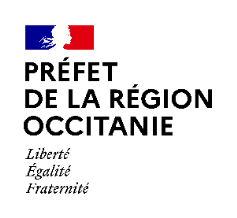 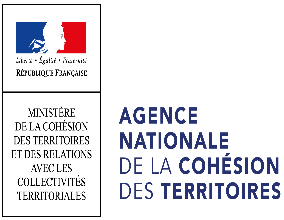 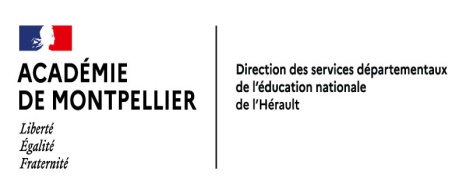 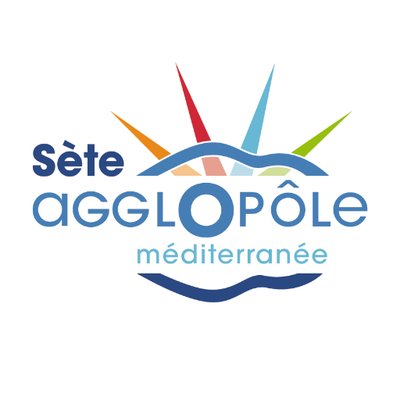 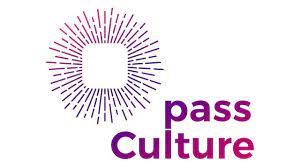 REFERENCE AUX OBJECTIFS DE LA CGEAC INTITULE DE L’ACTION :DISCIPLINE(S) ARTISTIQUE(S) STRUCTURE ARTISTIQUE ET JURIDIQUE SUPPORT -Précisez nom, adresse, téléphoneINTERVENANT(S)-Précisez nom(s), prénom(s), téléphone(s) -Fournir une photocopie de la CI-Fournir un CV uniquement en annexeLIEU DE REALISATION  Plusieurs communes d’un même pôle ou de pôles différents doivent être proposées dans un même projet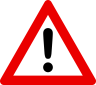 Pôle Sète :   Sète   Sète QPV________________________________________________________________________Pôle nord :MèzeMarseillanLoupianBouziguesPoussanVilleveyrac	________________________________________________________________________Pôle est :Frontignan                Frontignan QPVMontbazinGigeanBalaruc-le-Vieux Balaruc-les-BainsVic-la-Gardiole Mireval	TEMPS DE L’ACTION Dans le cadre d’un projet scolaire, il est obligatoire d’associer le temps périscolaireScolaire  PériscolaireExtrascolaireCALENDRIER D’INTERVENTION-Date(s) début et fin de l’action :-Nombre total d’heures de pratique artistique:Autre volume horaire (précisez) :BENEFICIAIRES DE L’ACTION Précisez si résidents QPVPublics cibles :Ages :Nombre de participants filles/garçons : PRESENTATION DETAILLEE ET CONTENU DE L’ACTION :Précisez :-Les modalités d’organisation-Le rôle et la place des différents acteurs-Pour les projets en temps scolaires cette rubrique doit être complétée par l’annexe 1 à destination des enseignants page 3-La totalité de la  fiche action devra être validée par les inspecteurs ou chefs d’établissements EN avant envoiSTRUCTURES CULTURELLESPARTENAIRESBalaruc-les-Bains	Médiathèque de Balaruc les BainsJAM - Jardin Antique MéditerranéenLe Piano TiroirBalaruc-le-Vieux	Le ForumBouzigues	MET - Musée Ethnologique de l'Etang de ThauFrontignan	Antenne du CRI - Centre François VillonMédiathèque MontaigneGigean	Abbaye Saint-Felix de MontceauLoupian	MVL - Musée Gallo-Romain Villa-LoupianMarseillan	Médiathèque La FabriqueThéâtre Henri MaurinLa Pointe des OnglousMèze	Antenne du CRIMédiathèque Andrée ChedidMireval	Centre Culturel Léo MalletSète	Musée Paul ValéryMIAM - Musée International Arts ModestesEspace BrassensMusée de La MerConservatoire à Rayonnement Intercommunal Manitas de PlataThéâtre Molière SèteMédiathèque MitterrandMédiathèque MalrauxLa PasserelleMacoCRAC - Centre Régional Art ContemporainAutres précisez :……………………………………………………..PARTENAIRES MOBILISESRESSOURCES MOBILISEES (Mobilisation d’agents Etat ou collectivité, moyens techniques,..)CONCERTATION ET EVALUATION Description du dispositif de concertation utilisé pour l’élaboration et le suivi de l’action VALORISATION DE L’ACTIONEst-il envisagé une restitution de l’action ?Est-il envisagé des prolongements pédagogiques, si oui développez.ANNEXE 1 : TEMPS SCOLAIREUniquement à destination des enseignantsCIRCONSCRIPTION :NOM DE L’ECOLE :NOM et Prénom du ou des enseignant(es) :Niveau(x) de classe(s) :Nombre de classes concernées :PRESENTATION DETAILLEE :Le contenu de l’action :Quel ancrage dans le projet d’école ?Les effets attendus sur les apprentissages :FondamentauxSpécifiques au PEACLes finalités des interventions :Atelier de pratiqueRencontre d’œuvres, de lieux culturels, …Acquisition de connaissancesLes modalités concrètes de déroulement de l’actionLe rôle de l’enseignant dans le projet :En amont, pendant et en avalNOM / PRENOMFONCTIONAVISBUDGET PREVISIONNEL DE L’ACTIONNom du projet :………………………………………………………………….2024BUDGET PREVISIONNEL DE L’ACTIONNom du projet :………………………………………………………………….2024BUDGET PREVISIONNEL DE L’ACTIONNom du projet :………………………………………………………………….2024BUDGET PREVISIONNEL DE L’ACTIONNom du projet :………………………………………………………………….2024DEPENSESMONTANTen eurosRECETTESMONTANT en eurosCharges spécifiques à l’actionRessources propres (autofinancement)AchatsSubventions demandéesPrestations de serviceDroit commun :Matières et fournituresDRACDépartementServices extérieursPass cultureLocationsCAFEntretienEducation NationaleAssurancesCommune (s) Précisez Autres services extérieursAutres précisezHonorairesPublicitéDroit spécifiqueDDETS (Etat)Contrat ville RégionContrat ville Sète agglopôle méditerranéeDéplacements, missions précisez si intervenants ou transport des élèvesContrat de Ville collectivitésPrécisez Sète ou FrontignanCharges de personnelAutres financementsSalaires et chargesCoopérative école (OCCE)EuropeASP (emplois aidés)Autres recettes attendues (Précisez mécénat, fonds privés etc.)Frais générauxAutresRessources indirectes affectéesPrécisezCoût total du projetTotal des recettesEmploi et contributions en natureContributions volontaires en natureMise à disposition gratuite de biens et de prestationsBénévolat Personne (s) bénévole (s)Prestations en nature (logistique, encadrement, déplacements, repas) Autre (s)Dons en nature TOTALTOTAL